SCHEMA WERKWOORDSPELLING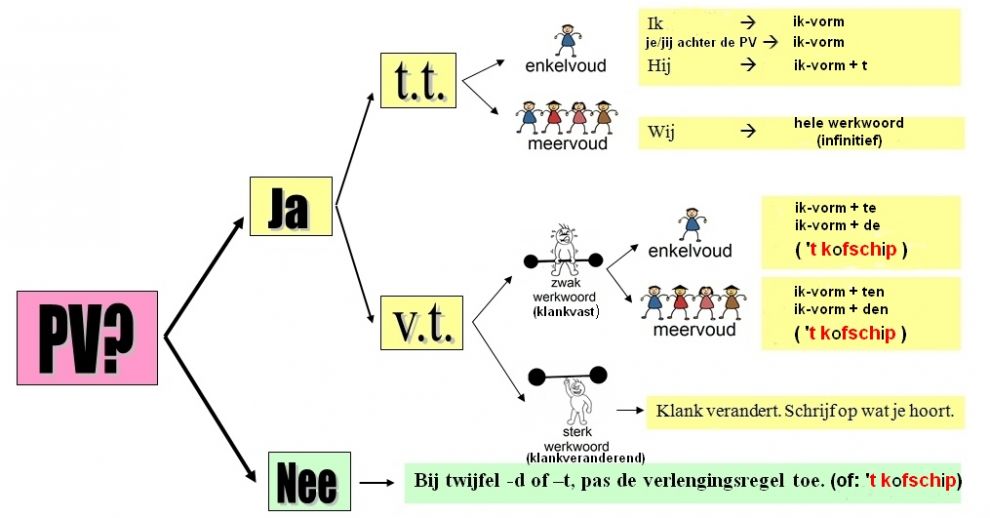 